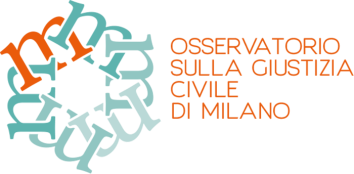 RESOCONTORIUNIONE OSSERVATORIO MILANESE 23 OTTOBRE 2019nella riunione del 23 ottobre 2019 dell’Osservatorio milanese si sono esaminate le iniziative in corso, anche in vista della riunione del Coordinamento nazionale degli Osservatori sulla giustizia civile fissata per sabato 23 novembre prossimo a Bologna (ore 10.30 sala della Fondazione forense, via D’Azeglio n.33)gruppo ADR, educazione alla gestione del conflitto, mediazione, negoziazioneORSOLA ARIANNA riferisce quanto alla prossima convocazione dei vari sottogruppiin tema di OCC si sta elaborando una sintesi dei dati raccoltiin tema di educazione alla gestione dei conflitti si valuta favorevolmente la reintroduzione della educazione civica nei programmi scolastici e la possibilità di sviluppare dei moduli di formazione per insegnanti e studenti: vari partecipanti al gruppo sono già coinvolti in alcuni dei progetti sul tema, quali l’ottava Competizione Italiana di Mediazione CIM, 27, 28, 29 febbraio 2020, organizzata dalla Camera arbitrale di Milano in collaborazione con l’Università Statale di Milano e aperta al pubblico; Positive words, assertività ed empatia tra i banchi di scuola, Corso di formazione per insegnanti organizzato dal Dirigente scolastico di Fino Mornasco; Funzioni del diritto, funzioni della pena, lezioni seminariali all’interno del carcere di Bollate organizzate dall’Università Statale di Milanoin tema di ADR, mediazione e negoziazione si rinnova l’invito a inviare provvedimenti a orsola.arianna@studiolegalearianna.it delegata al monitoraggiogruppo danno non patrimoniale alla personaCASSANO CICUTO, GENTILE, LEO e SPERA riferiscono sugli sviluppi dei lavori dei vari sottogruppi, in particolare quanto ai temi del quesito medico legale (in via di approvazione finale nella nuova versione), del danno non patrimoniale da perdita del rapporto parentale e del danno non patrimoniale alla persona da carenza di consenso informato (è in corso l’analisi dei parametri utilizzati nelle sentenze raccolte)SPERA evidenzia la opportunità di una rivisitazione delle tabelle milanesi di liquidazione del danno biologico e del danno da sofferenza soggettiva interiore (c.d. danno morale), non quanto ai valori ma quanto alla presentazione degli stessi, alla luce degli sviluppi degli orientamenti di legittimità; l’esito della discussione all’interno del gruppo danno sarà riferito nella prossima riunione generale dell’Osservatoriosi approva poi la costituzione di due nuovi sottogruppi dedicati rispettivamente ai criteri di liquidazione del danno non patrimoniale da reato (gruppo 10) e ai criteri di condanna al pagamento degli interessi sulle somme rivalutate e ai criteri di capitalizzazione anticipata di rendite (gruppo 11)nel gruppo 10 saranno coinvolti anche giudici del settore penale, sono presenti alla riunione CANEVINI e PANASITI, le quali riferiscono delle valutazioni in tema di liquidazione del danno da reato operate presso la IX sezione penale del Tribunale, alla quale sono assegnati i procedimenti relativi a reati in danno dei c.d. soggetti debolinel gruppo 11 si potrebbero riprendere i lavori del gruppo 1 in tema di criteri di costituzione di rendite vitaliziegruppo europaFIECCONI riferisce sui lavori dell’Assemblea di Reggio Calabria (vedi report già pubblicato sul sito) e sui possibili sviluppi in tema di IA; PETTAZZONI del Foro di Bologna riferisce di un prossimo incontro sul tema che si terrà a Bologna, riferisce anche che Bologna potrebbe essere proposta quale sede dell’Assemblea nazionale degli Osservatori 2020, tutti i presenti si dichiarano d’accordo con tale propostagruppo famiglia e minori:LOVATI riferisce sulle prossime iniziative del gruppo in riferimento alle proposte di legge in materia di allontanamento dei minori dalla famiglia, vedi in particolare la Proposta di legge ASCARI ed altri: "Modifiche al codice civile e alla legge 4 maggio 1983, n. 184, in materia di affidamento dei minori", attualmente in corso di esame in Commissione alla Camerasottolinea le difficoltà operative derivanti dalla non operatività del PCT presso i Tribunali dei minorigruppo processo civile in evoluzione:RAVENNA riferisce sul Protocollo dell’udienza civile avanti il giudice di pace, già pubblicato sul sito e da presentare al Presidente del Tribunale, al Coordinatore dei GdP e al Presidente dell’Ordine avvocati per la sottoscrizione; ZAGARELLA rileva che, prima della sottoscrizione, il Protocollo dovrebbe essere inviato, tramite il Coordinatore, ai GdP di Milano per le loro eventuali osservazioni; si decide quindi in tal senso e si prevede l’organizzazione di un incontro dedicato alla presentazione del Protocollo nonché a illustrare la grande rilevanza della (prevista per il 2021) modifica in tema di competenza per valore del giudice onorario di pace (estensione della competenza per valore, nelle cause relative a beni mobili, fino a 30.000 euro anziché 5.000 e, per i sinistri stradali, fino a 50.000 euro anziché 20.000; assegnazione dei procedimenti di espropriazione mobiliare) e la necessità di informatizzazione e di adeguata assistenza amministrativa per gli uffici del “nuovo” giudice onorarioLEO riferisce di proposte in materia di processo civile in corso di elaborazione da parte della Commissione dell’Ordine avvocati di Milano che si riserva di trasmetterechi volesse partecipare ai nuovi gruppi così come agli altri è pregato di inviare una mail al sito dell’Osservatorio, all’indirizzo info@milanosservatorio.it, la mail verrà girata ai coordinatorisi raccomanda ai coordinatori dei gruppi milanesi di pubblicare sul sito www.milanosservatorio.it i messaggi di convocazione delle varie riunioni in modo da assicurarne la diffusione tramite la newsletter.resoconto a cura di elena riva crugnola